УТВЕРЖДЕНОПостановлением главы  администрации муниципального образования «Вельский муниципальный район»Архангельской области»»№ 96 от 05февраля 2019 года АУКЦИОННАЯ ДОКУМЕНТАЦИЯна проведение открытого аукциона на право заключения договора на установку и эксплуатацию рекламной конструкции на земельном участке, находящемся в муниципальной собственности муниципального образования«Вельский муниципальный район»1. Сведения об организаторе аукциона	1.1. Настоящая аукционная документация подготовлена в соответствии с Гражданским  кодексом  Российской  Федерации, с Федеральным законом от 06.10.2003 № 131-ФЗ «Об общих принципах организации местного самоуправления в Российской Федерации»,  ст. 19  Федерального закона от 13.03.2006 № 38-ФЗ «О рекламе», на основании Положения «О порядке установки и эксплуатации рекламных конструкций на территории муниципального образования «Вельский муниципальный район» Архангельской области, утвержденного решением Собрания депутатов муниципального образования «Вельский муниципальный район»  от 06 сентября 2017 года № 524, Решения Собрания депутатов муниципального образования «Вельский муниципальный район» «Об утверждении Порядка проведения торгов на право заключения договора на установку и эксплуатацию рекламной конструкции на территории муниципального образования «Вельский муниципальный район» от 29 марта 2017 года № 490, Постановления главы муниципального образования «Вельский муниципальный район» «Об утверждении методики расчета платы по договорам на установку и эксплуатацию рекламной конструкции на объектах, находящихся в муниципальной собственности муниципального образования «Вельский муниципальный район» от 23 июня 2017 года № 777, Постановления главы муниципального образования «Вельский муниципальный район» «Об утверждении Схемы размещения рекламных конструкции на территории муниципального образования «Вельский муниципальный район» от 22.12.2015 года № 1603, с внесенными изменениями от 06.12.2018 года №1144, Приказа Федеральной антимонопольной службы от 10.02.2010г №67 «О порядке проведения конкурсов или аукционов на право заключения договоров аренды, договоров безвозмездного пользования, договоров доверительного управления имуществом, иных договоров, предусматривающих переход прав в отношении государственного или муниципального имущества, и перечне видов имущества, в отношении которого заключение указанных договоров может осуществляться путем проведения торгов в форме конкурса».          1.2.Организатором аукциона выступает Управление  капитального строительства, архитектуры и экологии администрации муниципального образования «Вельский муниципальный район» Архангельской области (далее - Комиссия)1.3. Форма торгов – открытый аукцион по составу участников и подачи предложений о цене.2. Сведения о предмете аукциона2.1. Предметом аукциона является право на заключение договора на установку и эксплуатацию рекламной конструкции на земельном участке, государственная собственность на который не разграничена, расположенного на территории муниципального образования «Вельский муниципальный район».2.2. Перечень рекламных мест, выставляемых на аукцион для заключения договора на установку и эксплуатацию рекламных конструкций:2.3. Цена договора может быть пересмотрена сторонами в сторону увеличения. Порядок пересмотра цены лота в сторону увеличения регулируется законодательством РФ.2.4. Цена договора не может быть пересмотрена сторонами в сторону уменьшения.2.5. Особенности установки и эксплуатации для каждой рекламной конструкции:- размещение социальной рекламы в пределах 5 % годового объема распространяемой им рекламы (в том числе общего времени рекламы, распространяемой в теле- и радиопрограммах, общей рекламной площади печатного издания, общей рекламной площади рекламных конструкций);- соответствие устанавливаемой рекламной конструкции техническим требованиям и условиям на размещение (проектирование, установку и дальнейшую эксплуатацию) рекламной конструкции  в  границах придорожной полосы  федеральной автомобильной  дороги  М-8 «Холмогоры».3. Права и обязанности заявителей и участников аукциона, перечень необходимых документов для участия в аукционе.3.1. Участником аукциона может стать любое юридическое, физическое лицо, а также  индивидуальный предприниматель, представившее организатору аукциона в срок и по форме, указанной в аукционной документации, заявку и необходимые документы.Заявка подается заявителем после изучения аукционной документации, которая является неотъемлемой частью решения о назначении аукциона.3.2. Датой начала срока подачи заявок на участие в аукционе является день, следующий за днем размещения на официальном сайте торгов извещения о проведении аукциона. Извещение о проведении аукциона размещается на официальном сайте торгов www.torgi.gov.ru не менее чем за двадцать дней до дня окончания подачи заявок на участие в аукционе. Прием заявок осуществляется  с 8:30  07.02.2019 г. до 11:00 11.03.2019 г.Прием заявок на участие в аукционе прекращается в указанный в извещении о проведении аукциона день рассмотрения заявок на участие в аукционе непосредственно перед началом рассмотрения заявок.3.3. Для участия в аукционе  заинтересованное лицо (далее - заявитель) представляет организатору аукциона лично, либо через своего полномочного представителя следующие документы:3.3.1. Заявку на участие в аукционе. 3.3.1.1. Требования к оформлению заявки:- текст заявки  написан разборчиво, наименования юридических лиц – без сокращения, с указанием их мест нахождения, фамилии, имена и отчества физических лиц, адреса их мест жительства написаны полностью; - в заявке и прилагаемых документах нет подчисток, приписок, зачеркнутых слов и иных неоговоренных исправлений; - заявка и прилагаемые документы не написаны карандашом; - заявка и прилагаемые документы не имеют серьезных повреждений, наличие которых не позволяет однозначно истолковать их содержание.3.3.2. Копию паспорта гражданина Российской Федерации (страницы 2, 3, 5), паспорта иностранного гражданина (для физического лица, не являющегося индивидуальным предпринимателем);3.3.3. Выписку из Единого государственного реестра юридических лиц, (для юридических лиц), полученную не ранее чем за 6 месяцев;3.3.4. Выписку из Единого государственного реестра индивидуальных предпринимателей (для индивидуальных предпринимателей), полученную не ранее чем за 6 месяцев;3.3.5. Доверенность представителя юридического лица, индивидуального предпринимателя;3.3.6. Нотариальную доверенность представителя физического лица;3.3.7. копии учредительных документов заявителя (для юридических лиц);3.3.8. Платежный документ с отметкой банка для подтверждения перечисления претендентом установленного задатка в счет обеспечения оплаты приобретаемого на аукционе права;3.3.8.1. Задаток для участия в аукционе определяется в размере 50% от начальной цены предмета аукциона. 3.3.8.2. Срок внесения денежных средств в качестве задатка на участие в открытом аукционе – не позднее дня окончания подачи заявок.3.3.8.3. Задаток перечисляется, единовременно в валюте Российской Федерации (рубли) по следующим реквизитам:Наименование организации: УФК по Архангельской области и Ненецкому автономному округу (Управление по финансам и исполнению бюджета администрации МО «Вельский муниципальный район»)л/с 05243000080ИНН 2907003039КПП 290701001Р/счет 40302810500003000107 в отделении Архангельск г. АрхангельскБИК 041117001ОКТМО 11605101Вместе с заявкой на участие в аукционе претендент представляет платежное поручение с отметкой банка, подтверждающее внесение задатка на участие в аукционе (оригинал или копию такого поручения).При этом, в случае если организатором  аукциона установлено требование о внесении задатка, а заявителем подана заявка на участие в аукционе в соответствии с требованиями документации об аукционе, соглашение о задатке между организатором аукциона и заявителем считается совершенным в письменной форме.Документом, подтверждающим поступление задатка на счет, является выписка из лицевого счета для учета средств, поступающих во временное распоряжение администрации МО «Вельский муниципальный район».3.3.9. Документ об отсутствии нахождения заявителя в процессе ликвидации, о признании заявителя банкротом и об открытии конкурсного производства, об отсутствии приостановления деятельности заявителя;3.3.10. Согласие на обработку персональных данных - для физических лиц (в свободной форме).3.3.11. Опись представленных документов.3.3.11.1. Заявка на участие в аукционе и опись представленных документов оформляются в двух экземплярах. Один экземпляр остается у заявителя, второй у организатора торгов.3.3.11.2. Все листы документов, представленных с заявкой, должны быть сшиты, пронумерованы, скреплены печатью (для юридических лиц) и подписаны заявителем или его представителем.3.4. Любое заинтересованное лицо вправе направить в письменной форме, в том числе в форме электронного документа запрос о разъяснении положений конкурсной документации в срок не позднее, чем за три рабочих дня до даты окончания срока подачи заявок на участие в конкурсе. Комиссия в течение двух рабочих дней с даты поступления указанного запроса направляет в письменной форме или в форме электронного документа разъяснения положений конкурсной документации.3.5. Один заявитель имеет право подать только одну заявку (по каждому лоту) на участие в аукционе.3.6.  Каждая заявка на участие в аукционе, поступившая в срок, указанный в извещении о проведении аукциона, регистрируется организатором аукциона. Полученные после окончания установленного срока заявки не рассматриваются и в тот же день возвращаются с отметкой соответствующим заявителям. Задаток указанному заявителю возвращается в течение пяти рабочих дней, с даты рассмотрения заявок и допуска заявителей к участию в открытом аукционе.3.7. Заявитель имеет право отозвать принятую организатором аукциона заявку в любое время до установленных даты и времени начала рассмотрения заявок, при этом письменно уведомив организатора аукциона. Задаток заявителю, отозвавшему заявку, возвращается организатором аукциона в течение пяти рабочих дней, со дня регистрации отзыва заявки в журнале приема заявок.3.8. Условия аукциона, порядок и условия заключения договора с участником аукциона являются условиями публичной оферты, а подача заявки на участие в аукционе является акцептом такой оферты.4. Порядок рассмотрения заявок на участие в аукционе4.1. Дата рассмотрения заявок на участие в аукционе – 11 марта  2019 года,  в 11 ч. 00 м.  по адресу: г. Вельск, ул. Революционная, д. 1а, этаж 2, каб. 9.Комиссия рассматривает заявки на участие в аукционе на предмет соответствия установленным требованиям аукционной документации. На основании результатов рассмотрения заявок на участие в аукционе аукционной комиссией принимается решение о допуске к участию в аукционе заявителя и о признании заявителя участником аукциона или об отказе в допуске такого заявителя к участию в аукционе, которое оформляется протоколом рассмотрения заявок на участие в аукционе. 4.2. Протокол подписывается председателем и секретарем комиссии в день рассмотрения заявок. Протокол должен содержать сведения о заявителях, решение о допуске заявителя к участию в аукционе и признании его участником аукциона или об отказе к участию в аукционе с обоснованием такого решения. Указанный протокол в день рассмотрения заявок на участие в открытом аукционе публикуется на официальном сайте Российской Федерации для размещения информации о проведении торгов, определенным Правительством Российской Федерации (www.torgi.gov.ru).4.3. В случае, если по окончании срока подачи заявок на участие в аукционе  не подано ни одной заявки, или принято решение об отказе в допуске к участию в аукционе всех заявителей, или принято решение о признании только одной  заявки, соответствующей требованиям аукционной документации, в  указанный протокол вносится информация о признании аукциона несостоявшимся.4.4. Заявитель не допускается к участию в аукционе по следующим основаниям:4.4.1. представлены не все документы по перечню, определенному аукционной документацией (за исключением документов, указанных в пунктах 3, 4, 7, 8 части 15 настоящего Порядка) либо они оформлены ненадлежащим образом;4.4.2. не устранены ранее допущенные нарушения законодательства о рекламе;4.4.3.  имеется задолженность перед местным бюджетом.4.5. Отказ в допуске к участию в аукционе по основаниям, не предусмотренным настоящей аукционной документацией, не допускается.4.6. Претенденты, не допущенные к участию в аукционе, уведомляются об этом организатором аукциона путем вручения им под расписку соответствующего уведомления.4.7. В течение пяти рабочих дней со дня оформления протокола рассмотрения заявок и допуска заявителей к участию в открытом аукционе, организатор аукциона обязан вернуть внесенный задаток заявителю, не допущенному к участию в аукционе.4.8. В случае, если к участию в аукционе допущен один участник, аукцион признается несостоявшимся. В этом случае договор заключается с единственным участником не ранее десяти и не позднее двадцати дней после подписания протокола рассмотрения заявок и допуска заявителей к участию в открытом аукционе. Заключение договора производится по начальной цене лота, указанной в аукционной документации, сумма внесенного задатка засчитывается в счет исполнения обязательств по заключенному договору.5. Порядок проведения аукциона.5.1. Аукцион проводится 12 марта 2019 года в  11 ч. 00 м. по местному времени, по адресу: г. Вельск, ул. Революционная, д. 1а, этаж 2, каб. 9.Аукцион проводится председателем комиссии  в присутствии членов аукционной комиссии и участников аукциона (их представителей).5.2. Секретарь аукционной комиссии непосредственно перед началом проведения аукциона регистрирует явившихся участников аукциона или их представителей. При регистрации участникам аукциона или их представителям выдаются пронумерованные карточки.5.3. Аукцион начинается в установленные в извещении день и час, с объявления председателем аукционной комиссии об открытии аукциона.5.4. Председатель комиссии объявляет номер лота (в случае проведения аукциона по нескольким лотам), предмет договора, начальную (минимальную) цену лота, «шаг аукциона».5.5. После оглашения аукционистом начальной цены участникам аукциона предлагается заявлять свои предложения по цене, превышающей начальную цену на шаг аукциона. Каждая последующая цена, превышающая предыдущую цену на шаг аукциона, заявляется участниками путем поднятия карточек. 5.6. Участники не вправе иными способами заявлять свои предложения по цене.5.7. Шаг аукциона устанавливается в размере пяти процентов начальной (минимальной) цены договора (цены лота), указанной в извещении о проведении аукциона. В случае, если после троекратного объявления последнего предложения о цене договора ни один из участников аукциона не заявил о своем намерении предложить более высокую цену договора, аукционист обязан снизить "шаг аукциона" на 0,5 процента начальной (минимальной) цены договора (цены лота), но не ниже 0,5 процента начальной (минимальной) цены договора (цены лота). Если на минимальном (0,5 процента начальной (минимальной) цены договора (цены лота)) шаге аукциона, после троекратного объявления цены лота  ни один из участников аукциона не поднял карточку, не заявил последующую цену, аукцион завершается.5.8. Если после троекратного объявления аукционистом цены договора ни один участник аукциона не поднял карточку, участник аукциона, надлежащим образом исполнявший свои обязанности по ранее заключенному договору в отношении имущества, права на которое передаются по договору, и письменно уведомивший организатора аукциона о желании заключить договор (далее - действующий правообладатель), вправе заявить о своем желании заключить договор по объявленной аукционистом цене договора;5.9. Победителем аукциона признается лицо, предложившее наиболее высокую цену договора, либо действующий правообладатель, если он заявил о своем желании заключить договор по объявленной аукционистом наиболее высокой цене договора. 6. Порядок подведения итогов аукциона.6.1. Результаты аукциона оформляются протоколом об итогах аукциона, который является документом, удостоверяющим право победителя на заключение договора. Протокол составляется в двух экземплярах, один из которых передается победителю, а второй остается у организатора аукциона. 6.2. Протокол об итогах аукциона размещается на официальном сайте торгов организатором аукциона в течении дня, следующего за днем подписания указанного протокола. 6.3. В случае, если в день проведения аукциона для участия прибыл только один из допущенных участников, аукцион признается несостоявшимся. Договор заключается с единственным участником по начальной цене лота, указанной в извещении. Сумма внесенного задатка засчитывается в счет исполнения обязательств по заключенному договору.6.4. В течение 5 рабочих дней с даты подписания протокола об итогах аукциона участникам, не ставшим победителями, возвращаются внесенные задатки по соответствующим лотам.6.5.  Победитель аукциона или единственный участник аукциона после заключения договора и после оформления в установленном порядке разрешения на установку рекламной конструкции вправе приступить к установке рекламной конструкции.7. Порядок заключения договора на установку и эксплуатацию рекламной конструкции.7.1. В срок не ранее десяти и не позднее двадцати дней с даты подведения итогов аукциона с победителем аукциона или с единственным участником аукциона заключается договор на установку и эксплуатацию рекламой конструкции.7.2. В случае отказа (уклонения) победителя аукциона или единственного участника аукциона, от заключения договора на установку и эксплуатацию рекламной конструкции, в установленный срок, задаток ему не возвращается и он утрачивает право на заключение указанного договора.7.3. Победитель аукциона или единственный участник аукциона после заключения договора и после оформления в установленном порядке разрешения на установку рекламной конструкции вправе приступить к установке рекламной конструкции.7.4. При заключении и исполнении договора изменение условий договора, указанных в документации об аукционе, по соглашению сторон и в одностороннем порядке не допускается.8. Форма заявки на участие в аукционе.		     8.1. Форма заявки Приложение №1 или Приложение №2 к аукционной документации для проведения аукциона на право заключения договора на установку и эксплуатацию рекламной конструкции.9. Форма описи представленных документов.		    9.1. Форма описи Приложение №3 к аукционной документации для проведения аукциона на право заключения договора на установку и эксплуатацию рекламной конструкции.10. Форма уведомления об отзыве заявки на участие в открытом аукционе.      10.1.  Форма уведомления Приложение №4  к аукционной документации для проведения аукциона на право заключения договора на установку и эксплуатацию рекламной конструкции. 	 11. Форма запроса о разъяснении положений документации об открытом аукционе.      11.1.  Форма запроса Приложение №5  к аукционной документации для проведения аукциона на право заключения договора на установку и эксплуатацию рекламной конструкции.12. Проект договора на установку и эксплуатацию рекламной конструкции.	12.1. Проект договора Приложение №6 к аукционной документации для проведения аукциона на право заключения договора на установку и эксплуатацию рекламной конструкции.13. Проект технических требований и условий на   размещение (проектирование, установку и дальнейшую эксплуатацию) рекламной конструкции.	13.1. Проект технических требований и условий на   размещение (проектирование, установку и дальнейшую эксплуатацию) рекламной конструкции  в  границах придорожной полосы  федеральной автомобильной  дороги  М-8 «Холмогоры» Москва-Ярославль-Вологда-Архангельск, Приложение №7 к аукционной документации для проведения аукциона на право заключения договора на установку и эксплуатацию рекламной конструкции.       Приложения:Форма  заявки  на  участие в аукционе  для физических лиц (ИП).Форма  заявки  на  участие в аукционе  для  юридических  лиц.Форма описи документов.Форма уведомления об отзыве заявки на участие в открытом аукционе.Форма запроса о разъяснении положений документации об открытом аукционе.Проект договора на установку и эксплуатацию рекламной конструкции.Проект технических требований и условий на   размещение (проектирование, установку и дальнейшую эксплуатацию) рекламной конструкции.Приложение № 1                                                                                                                                                форма  заявки  на  участие в аукционе  ДЛЯ ФИЗИЧЕСКИХ ЛИЦ (ИП)ЗАЯВКА НА УЧАСТИЕ В ОТКРЫТОМ АУКЦИОНЕ направо заключения договора на установку и эксплуатацию рекламной конструкции Лот ______________________________________________________________________Настоящим уведомляю, что:1. имею законное право участвовать в торгах и непосредственно заключать предложенный договор;2. располагаю необходимым опытом и ресурсами для выполнения всех взятых на себя обязательств;3. знаком с предметом торгов, аукционной документацией и обязуюсь их строго соблюдать;4.гарантирую достоверность всей информации, содержащейся в документах, представленных для участия в аукционе;5.гарантирую отсутствие конфликтов интересов при выявлении победителей аукциона и недобросовестных действий со своей стороны и приложу все усилия по выявлению и пресечению недобросовестных действий со стороны других участников аукциона.6. в случае победы на аукционе приму на себя обязательства:6.1. подписать протокол о результатах торгов в день проведения аукциона – 05 февраля  2019 г. в 10 ч. 00 мин., по адресу: г. Вельск, ул. Революционная, д. 1а, каб. 9; 6.2. оплатить сформированную на аукционе цену права на заключение договора на установку и эксплуатацию рекламной конструкции на рекламном месте в соответствии с условиями аукциона.Приложения:   - опись документов;- пакет документов, входящих в состав заявки  _______________/__________________                                                                                                                    Подпись			                   ФИО Заявку и документы принял:  _________________________________________________________________________________________________Заявке присвоен № __________________ дата «______» _________________ 20___ г.  Время: ______ час. ______ мин.Управление капитального строительства, архитектуры и экологии администрации муниципальногообразования «Вельский муниципальный район» Архангельской области  тел.: 8(81836) 6-21-44, 6-06-92, e-mail: arhivelsk@mail.ruПриложение № 2 форма  заявки  на  участие в аукционе  ДЛЯ  ЮРИДИЧЕСКИХ  ЛИЦ                                                                 ЗАЯВКА НА УЧАСТИЕ В ОТКРЫТОМ АУКЦИОНЕ направо на заключения договора на установку и эксплуатацию рекламной конструкции Лот ______________________________________________________________________Настоящим уведомляю, что:1. имею законное право участвовать в торгах и непосредственно заключать предложенный договор;2. располагаю необходимым опытом и ресурсами для выполнения всех взятых на себя обязательств;3. знаком с предметом торгов, аукционной документацией и обязуюсь их строго соблюдать;4.гарантирую достоверность всей информации, содержащейся в документах, представленных для участия в аукционе;5.гарантирую отсутствие конфликтов интересов при выявлении победителей аукциона и недобросовестных действий со своей стороны и приложу все усилия по выявлению и пресечению недобросовестных действий со стороны других участников аукциона.6. в случае победы на аукционе приму на себя обязательства:6.1. подписать протокол о результатах торгов в день проведения аукциона – 05 февраля  2019 г. в 10 ч. 00 мин., по адресу: г. Вельск, ул. Революционная, д. 1а, каб. 9; 6.2. оплатить сформированную на аукционе цену права на заключение договора на установку и эксплуатацию рекламной конструкции на рекламном месте в соответствии с условиями аукциона.Приложения:- опись документов;- пакет документов, входящих в состав заявки  _______________/__________________                                                                                                                    Подпись			                   ФИО Заявку и документы принял:  ___________________________________________________________________________________________________Заявке присвоен № __________________ дата «______» _________________ 20___ г.  Время: ______ час. ______ мин.Управление капитального строительства, архитектуры и экологии администрации муниципальногообразования «Вельский муниципальный район» Архангельской области  тел.: 8(81836) 6-21-44, 6-06-92, e-mail: arhivelsk@mail.ru                           Приложение № 3                           Приложение № 3 Форма описи документовОпись документов, входящих в состав заявки на участие в ОТКРЫТОМ аукционе направо  заключения  договора на установку и эксплуатацию рекламной конструкции  Лот ________________________________________________________________________________ИТОГО_________________________________________________________________________ документов.Количество листов в заявке ______________________________________________________________.  _______________/__________________                                                                                                                    Подпись			                   ФИО  Примечание: В данной форме указывается полный перечень документов, которые представлены 
 заявителем в составе заявки на участие в открытом аукционе.                          Приложение № 3 Форма описи документовПриложение № 4 ФОРМА УВЕДОМЛЕНИЯ ОБ ОТЗЫВЕ ЗАЯВКИ НА УЧАСТИЕ В ОТКРЫТОМ АУКЦИОНЕ на право  заключения договора на установку и эксплуатацию рекламной конструкции  Бланк заявителяУВЕДОМЛЕНИЕ ОБ ОТЗЫВЕ ЗАЯВКИ НА УЧАСТИЕ В ОТКРЫТОМ АУКЦИОНЕ на право  заключения  договора на установку и эксплуатацию рекламной конструкции  ЛОТ_____________________________________________________________________________________________/__________________                                                                                                                    Подпись			                   ФИО Приложение  № 5                                                                                                                                                ФОРМА ЗАПРОСА О РАЗЪЯСНЕНИИ ПОЛОЖЕНИЙ ДОКУМЕНТАЦИИ ОБ ОТКРЫТОМ АУКЦИОНЕБланк заявителяЗАПРОС О РАЗЪЯСНЕНИИ ПОЛОЖЕНИЙ ДОКУМЕНТАЦИИ ОБ ОТКРЫТОМ АУКЦИОНЕ на право  заключения договора на установку и эксплуатацию рекламной конструкции  лот __________________________________________________________________________________________________/__________________                                                                                                                    Подпись			                   ФИО Приложение №6ПРОЕКТДОГОВОР № _____НА УСТАНОВКУ И ЭКСПЛУАТАЦИЮ РЕКЛАМНОЙ КОНСТРУКЦИИМуниципальное образование«Вельский муниципальный район»                     				_________________ 2019 года              Управление капитального строительства, архитектуры и экологии администрации муниципального образования  «Вельский муниципальный район», на основании Положения «О порядке установки и эксплуатации рекламных конструкций на территории муниципального образования «Вельский муниципальный район» Архангельской области, утвержденного Решением Собрания депутатов муниципального образования «Вельский муниципальный район» пятого созыва от 06 сентября 2017 года № 524, Порядка проведения торгов на право заключения договора на установку и эксплуатацию рекламной конструкции на территории муниципального образования «Вельский муниципальный район» Архангельской области, утвержденного Решением Собрания депутатов муниципального образования «Вельский муниципальный район» пятого созыва №490 от 29.03.2017г., именуемый в дальнейшем Управление, в лице начальника Туркина Сергея Олеговича, действующего на основании Положения «Об Управлении капитального строительства, архитектуры и экологии администрации муниципального образования «Вельский муниципальный район» Архангельской области», утвержденного Собрания депутатов муниципального образования «Вельский муниципальный район» пятого созыва от  29 марта 2017 года  № 482, с одной стороны и ______________, именуемый в дальнейшем Владелец рекламной конструкции, с другой стороны, именуемые в дальнейшем Стороны, руководствуясь п. 2 ст.39.36 Земельного кодекса Российской Федерации, ст.19 Федерального закона от 13.03.2006 № 38-ФЗ «О рекламе», протоколом ______ аукциона № ___ от ___________ года по лоту №__ , заключили настоящий договор (далее - Договор) о нижеследующем:ПРЕДМЕТ ДОГОВОРА         1.1. Управление обязуется за плату предоставить Владельцу рекламной конструкции место размещения, расположенное по адресу: а/д К-055 км ___________, для установки и эксплуатации (далее - размещение)  рекламного щита с площадью информационного поля 18 кв. м. (два поля), в соответствии со Схемой размещения рекламных конструкций на территории муниципального образования «Вельский муниципальный район», утвержденной Постановлением главы муниципального образования «Вельский муниципальный район» от 22.12.2015 года № 1603, с внесенными изменениями от 06.12.2018 года №1144  (далее – Схема), а Владелец рекламной конструкции обязуется вносить плату за ее размещение.1.2. Стоимость неотделимых улучшений места размещения, указанного в п. 1.1 Договора, не подлежит возмещению Управлением Владельцу рекламной конструкции.2. СРОК ДЕЙСТВИЯ ДОГОВОРА И ПЛАТА ЗА РАЗМЕЩЕНИЕ (УСТАНОВКУ И ЭКСПЛУАТАЦИЮ) РЕКЛАМНОЙ КОНСТРУКЦИИ2.1. Договор заключен сроком с ________2019 до ________2024.2.2. Размер годовой платы за размещение рекламной конструкции по Договору определен в соответствии с протоколом _____аукциона №____от _______ по лоту №__ и составляет ______ руб.00 коп. 2.3. Задаток, внесённый Владельцем рекламной конструкции для участия в аукционе № _____ от _________ по лоту №___, возвращается Владельцу рекламной конструкции в пятидневный срок с даты заключения договора.2.4. Плата за размещение рекламной конструкции вносится ежегодно, равными платежами в течение месяца после подписания договора, далее в течение первого месяца очередного года действия договора.2.5. Платежи по Договору вносятся Владельцем рекламной конструкции по следующим реквизитам получателя платежей: Наименование получателя: УФК по Архангельской области и Ненецкому автономному округу (Управление по финансам и исполнению бюджета администрации муниципального образования «Вельский муниципальный район»)ИНН – 2907003039КПП – 290701001ОКТМО – 11605101л/с – 04243000080Код администратора доходов – 785Р/с – 40101810500000010003ОТДЕЛЕНИЕ АРХАНГЕЛЬСК Г. АРХАНГЕЛЬСКБИК – 041117001КБК – 78511705050050000180В платежном документе необходимо указать номер Договора и дату его заключения.2.6. В размер платы за размещение (установку и эксплуатацию) рекламной конструкции не включаются расходы за потребленную Владельцем рекламной конструкции электроэнергию, а также иные расходы Владельца рекламной конструкции, связанные с размещением (установкой и эксплуатацией) рекламной конструкции в месте размещения.2.7. Изменение реквизитов, указанных в п. 2.5 Договора, возможно без внесения изменений в Договор посредством уведомления Владельца рекламной конструкции после его обращения в Управление.2.8. Неразмещение рекламной конструкции в месте размещения Владельцем рекламной конструкции, досрочное освобождение места размещения в соответствии с п. 4.2.18 не могут служить основанием невнесения платы по Договору.2.9. Неразмещение рекламной конструкции в месте размещения, либо отказ от размещения рекламной конструкции в месте размещения после подписания Договора Владельцем рекламной конструкции не является основанием для возврата уплаченных денежных средств Управлением Владельцу рекламной конструкции.3. ПРАВА И ОБЯЗАННОСТИ ВЛАДЕЛЬЦА РЕКЛАМНОЙ КОНСТРУКЦИИ3.1. Владелец рекламной конструкции имеет право:- разместить рекламную конструкцию в соответствии с п. 1.1 Договора;- получать расчёт платы по Договору после обращения в Управление.3.2. Владелец рекламной конструкции обязан: 3.2.1. Получить разрешение на установку рекламной конструкции в соответствии с действующим законодательством Российской Федерации о рекламе;3.2.2. После получения разрешения на установку рекламной конструкции получить технические требования и условия на размещение (проектирование, установку и дальнейшую эксплуатацию) рекламной конструкции  в  границах придорожной полосы  федеральной автомобильной  дороги  М-8 «Холмогоры» Москва-Ярославль-Вологда-Архангельск в  органе управления федеральной автомобильной дороги – ФКУ Упрдор «Холмогоры».3.2.3. Использовать место размещения только с целью и условиями его предоставления;3.2.4. Осуществить установку и последующую эксплуатацию рекламной конструкции после получения разрешения на установку рекламной конструкции в порядке, предусмотренном законодательством Российской Федерации о рекламе;3.2.5. Эксплуатировать рекламную конструкцию в течение срока, указанного в Договоре, в соответствии с разрешительной документацией и с соблюдением действующего законодательства РФ;3.2.6. Содержать рекламную конструкцию и место размещения в надлежащем состоянии в соответствии с установленными требованиями и нормами;3.2.7. Предоставлять информацию о состоянии места размещения по запросам соответствующих органов государственной власти и органов местного самоуправления, создавать необходимые условия для контроля за надлежащим выполнением условий Договора и установленного порядка размещения рекламных конструкций, а также обеспечивать доступ и проход на место размещения представителей соответствующих органов государственной власти и органов местного самоуправления; обеспечить Управлению и всем коммунальным службам города беспрепятственный доступ на место размещения в случае необходимости ремонта либо профилактических работ инженерных коммуникаций;3.2.8. Не допускать ухудшения экологической обстановки в Месте размещения и на прилегающей территории в результате своей хозяйственной деятельности;3.2.8. Соблюдать порядок и чистоту в месте размещения и на прилегающей территории;3.2.10. Своевременно вносить плату по Договору, предусмотренную разделом 2 Договора;3.2.11. В целях своевременного поступления платы Управлению, уточнять размер платы и реквизиты, указанные в п. 2.5 Договора, посредством обращения в Управление;3.2.12. Восстановить благоустройство территории после установки (демонтажа) рекламной конструкции; проводить демонтаж рекламной конструкции вместе с фундаментным блоком после окончания срока действия договора, а также восстановить за свой счет нарушение почвенного слоя, связанное с присоединением рекламной конструкции, в случае его возникновения;3.2.13. В случае аннулирования разрешения или признания его недействительным, уведомить об этом Управление, расторгнуть Договор, осуществить демонтаж рекламной конструкции в течение месяца и удалить информацию, размещенную на рекламной конструкции, в течение трех дней со дня аннулирования (признания недействительным) разрешения;3.2.14. По истечении срока действия Договора, а также при досрочном расторжении Договора в течение семи дней осуществить демонтаж рекламной конструкции, освободить место размещения, привести его в состояние, пригодное для дальнейшего использования за свой счет и передать его Управлению по Акту приема-передачи;3.2.15. В случае изменения адреса или иных данных Владельца рекламной конструкции, указанных в Договоре, Владелец рекламной конструкции обязан в письменной форме известить об этом Управление не позднее 5 (пяти) рабочих дней со дня такого изменения. Переписка, направленная по прежнему адресу и реквизитам, указанным в Договоре, до получения уведомления об их смене, считается направленной надлежащим образом.3.2.16. Владелец рекламной конструкции не вправе устанавливать ограждение (бетонное, кирпичное, сетчатое и т.п.), в т.ч. декоративное в месте размещения. 3.2.17. Владелец рекламной конструкции обязуется разместить предоставленный Управлением рекламный материал, содержащий социальную рекламу, на принадлежащей ему рекламной конструкции, в пределах пяти процентов годового объема распространяемой им рекламы.4. ПРАВА И ОБЯЗАННОСТИ УПРАВЛЕНИЯ4.1. Управление имеет право:4.1.1. Осуществлять контроль использования Владельцем рекламной конструкции Места размещения;4.1.2. Расторгнуть Договор в одностороннем порядке (с обязательным уведомлением Владельца рекламной конструкции не менее чем за 30 дней) в случаях:- использования места размещения с нарушением условий Договора;- использования места размещения способами, приводящими к порче плодородного слоя почв, ухудшения экологической обстановки; наличия просроченной задолженности по внесению платы по Договору по истечении установленного Договором срока платежа;- принятие уполномоченным органом решения об аннулировании разрешения на установку рекламной конструкции или признании его недействительным;если место размещения, на котором установлена рекламная конструкция, понадобится для целей строительства (реконструкции, капитального ремонта) или иных муниципальных нужд;передачи своих прав и обязанностей по Договору третьему лицу;4.1.3. Управление в случае взыскания задолженности по Договору имеет право на индексацию присужденной судом денежной суммы в соответствии с индексом потребительских цен, устанавливаемым в соответствии с действующим законодательством.4.2. Управление обязано: 4.2.1. Предоставить Владельцу рекламной конструкции место размещения в состоянии, позволяющем его использовать в соответствии с целями и условиями его предоставления;4.2.2. Принимать оплату по Договору; 4.2.3. Предоставлять расчёт платы, уточненные реквизиты, указанные в п. 2.5 Договора Владельцу рекламной конструкции, после его обращения в Управление; 4.2.4. Не вмешиваться в хозяйственную деятельность Владельца рекламной конструкции, если она не противоречит условиям Договора и законодательству Российской Федерации.4.2.5. Предоставить Владельцу рекламной конструкции пакет документов, предусмотренных аукционной документацией.5. ОСОБЫЕ УСЛОВИЯ5.1. Владелец рекламной конструкции не вправе уступать свои права и обязанности по Договору третьим лицам.5.2. Владелец рекламной конструкции обязан уведомлять Управление в случае возникновения у третьих лиц прав в отношении рекламной конструкции, размещенной на Участке в течение 3 (трех) дней с момента наступления указанных обстоятельств. 5.3. В случае неисполнения Владельцем рекламной конструкции существенных условий Договора, Договор подлежит расторжению, при этом  уплаченные денежные суммы, прочие затраты возврату не подлежат.5.4. Установка и эксплуатация рекламной конструкции на месте размещения допускается при наличии разрешения на установку и эксплуатацию рекламной конструкции, для чего Владельцу рекламной конструкции необходимо подать заявление в Управление и получить разрешение на установку рекламной конструкции, руководствуясь порядком, установленным законодательством о рекламе, а также после получения технических требований и условий на размещение (проектирование, установку и дальнейшую эксплуатацию) рекламной конструкции  в  границах придорожной полосы  федеральной автомобильной  дороги  М-8 «Холмогоры» Москва-Ярославль-Вологда-Архангельск в органе управления федеральной автомобильной дороги – ФКУ Упрдор «Холмогоры».5.5. Рекламную конструкцию следует проектировать, изготавливать и устанавливать с учетом нагрузок и других воздействий, соответствующих требованиям ГОСТ Р 52044-2003 «Наружная реклама на автомобильных дорогах и территориях городских и сельских поселений. Общие технические требования к средствам наружной рекламы. Правила размещения» и других нормативных документов.5.6. Рекламная конструкция должна быть изготовлена из сертифицированных материалов, обладать высокой прочностью, качеством узловых соединений и долговечным сроком службы. Металлические элементы рекламной конструкции должны быть окрашены в соответствии с СП 28.13330.2012. Конструктивные элементы жесткости и крепления (болтовые соединения, элементы опор, технологические косынки и т.п.) должны быть закрыты декоративными элементами.5.7. Владельцу рекламной конструкции при установке фундамента рекламной конструкции его необходимо заглубить на 15- ниже уровня грунта, с последующим восстановлением газона и нарушенного благоустройства территории на месте размещения за свой счет.5.8. Внешний вид рекламной конструкции должен соответствовать современным требованиям городского дизайна, не нарушать внешнего архитектурного облика сложившейся застройки города.5.9. Размещение рекламной конструкции на месте размещения выполнить в соответствии со Схемой размещения рекламных конструкций на территории Вельского муниципального района, утвержденной Постановлением администрации МО «Вельский муниципальный район» №1603 от 22.12.2015 года.5.10. Размещаемая на месте размещения рекламная конструкция должна иметь маркировку с указанием распространителя и номера его телефона. Маркировка должна быть размещена под информационным полем. Размер текста должен позволять его прочтение с ближайшей полосы движения транспортных средств.5.11. На период размещения рекламной конструкции на месте размещения не допускается утрата отдельных элементов наружной рекламы или появление на ней посторонних надписей и рисунков. Выявленные дефекты должны быть устранены Владельцем рекламной конструкции в течение трех суток.5.12. Установка и эксплуатация рекламной конструкции без разрешения, срок действия которого не истек, не допускаются. В случае установки и (или) эксплуатации рекламной конструкции без разрешения, срок действия которого не истек, она подлежит демонтажу Владельцем рекламной конструкции на основании предписания Управления.5.13. В случае получения от Управления предписания о демонтаже рекламной конструкции, Владелец рекламной конструкции обязан осуществить демонтаж рекламной конструкции с фундаментом за свой счет в течение месяца со дня его выдачи, а также удалить информацию, размещенную на такой рекламной конструкции, в течение трех дней со дня выдачи указанного предписания.5.14. В случае если в установленный срок Владелец рекламной конструкции не выполнит обязанность по демонтажу рекламной конструкции в добровольном порядке, ее демонтаж, хранение или, в необходимых случаях, уничтожение осуществляется за счет средств местного бюджета. По требованию Управления владелец рекламной конструкции обязан возместить необходимые расходы, понесенные в связи с демонтажем, хранением или в необходимых случаях уничтожением рекламной конструкции.6. ОТВЕТСТВЕННОСТЬ СТОРОН6.1. За нарушение условий Договора стороны несут ответственность в соответствии с действующим законодательством Российской Федерации.6.2. За нарушение сроков внесения платежей, предусмотренных Договором, Владелец рекламной конструкции уплачивает Управлению неустойку в размере 1/300  банковской ставки за каждый день просрочки. Неустойка перечисляется по реквизитам в соответствии с п.2.5 Договора. 6.3. В случае использования места размещения не в соответствии с целями и условиями его предоставления Владелец рекламной конструкции уплачивает Управлению штраф в размере 10 % (десяти процентов) от суммы годовой платы, подлежащей уплате по Договору, существующей на момент выявления Управлением указанного факта.6.4. За передачу прав и обязанностей по Договору третьему лицу Владелец рекламной конструкции уплачивает Управлению штраф в размере 10% (десяти процентов) от суммы годовой платы, подлежащей уплате по Договору, существующей на момент выявления Управлением факта передачи прав и обязанностей по Договору третьему лицу.6.5. В случае просрочки сроков возврата места размещения и демонтажа рекламной конструкции, нарушения сроков, предусмотренных п.3.2.12 Договора Владелец рекламной конструкции уплачивает неустойку в размере 1/300 от суммы годовой платы, существующей на момент возникновения соответствующей обязанности, за каждый календарный день просрочки.6.6. В случае нарушения иных условий, указанных в п. 3.2 Договора, Владелец рекламной конструкции уплачивает штраф в размере 10 % (десяти процентов) от суммы годовой платы, подлежащей уплате по Договору, существующей на момент выявления Управлением факта нарушения условий Договора.6.7. Управление не отвечает за недостатки места размещения, которые были им оговорены при заключении Договора или были заранее известны Владельцу рекламной конструкции, в том числе из аукционной документации, либо должны были быть обнаружены Владельцем рекламной конструкции во время осмотра места размещения. 6.8. При заключении и исполнении договора изменение условий договора, указанных в документации об аукционе, по соглашению сторон и в одностороннем порядке не допускается.7. ЗАКЛЮЧИТЕЛЬНЫЕ ПОЛОЖЕНИЯ7.1. Договор считается заключённым со дня его подписания обеими Сторонами.7.2. Договор считается расторгнутым по окончании срока его действия, и не считается возобновленным на тех же условиях на неопределенный срок, кроме того:- в отношении обязанности по оплате, обязательства прекращаются с момента полной оплаты по Договору Владельцем рекламной конструкции;- в случае досрочного расторжения Договора в одностороннем порядке обязательства прекращаются с даты, указанной в уведомлении об отказе от Договора.7.3. Все уведомления Владельца рекламной конструкции осуществляются в письменной форме одним из способов:7.3.1. Посредством почтового отправления с уведомлением о вручении по адресу, указанному в разделе Договора «Адреса и подписи сторон»;7.3.2. Непосредственным вручением Владельцу рекламной конструкции или его представителю с оформленными в установленном законом порядке полномочиями.7.4. Споры и разногласия по настоящему Договору подлежат разрешению в претензионном (внесудебном) порядке. Срок ответа на претензию – 3 (три) календарных дня с момента ее получения.7.5. Уведомление, претензия считаются полученными Владельцем рекламной конструкции с момента непосредственного получения либо по истечении 7 (семи) календарных дней с момента их отправки Владельцу рекламной конструкции.7.6. Владелец рекламной конструкции осмотрел место размещения, ознакомился с его количественными и качественными характеристиками, подземными и наземными сооружениями и объектами и принимает на себя ответственность за любые совершенные им действия, противоречащие законодательству Российской Федерации. Претензий у Владельца рекламной конструкции к Управлению при размещении рекламной конструкции не имеется.7.7. Все изменения и дополнения к Договору действительны при условии, что они совершены в письменной форме в виде единого документа, подписанного обеими Сторонами, кроме случаев, предусмотренных Договором.7.8. При недостижении согласия по спорным вопросам спор передаётся Сторонами в суд  по месту нахождения Управления.7.9. Договор составлен в двух подлинных экземплярах. Все экземпляры идентичны и имеют одинаковую юридическую силу. По одному экземпляру Договора выдаётся Управлению и Владельцу рекламной конструкции.Юридические адреса сторон:Приложение №7ПРОЕКТПРОЕКТ ТЕХНИЧЕСКИХ ТРЕБОВАНИЙ И УСЛОВИЙна   размещение (проектирование, установку и дальнейшую эксплуатацию) РЕКЛАМНой КОНСТРУКЦИи  в  границах придорожной полосы  федеральной автомобильной  дороги  М-8 «Холмогоры» Москва-Ярославль-Вологда-архангельск,  на участке км                  (                   )	ФКУ «Управление автомобильной магистрали Москва-Архангельск Федерального дорожного агентства»  согласовывает размещение (проектирование, установку) и дальнейшую эксплуатацию рекламной конструкции в границах придорожной полосы федеральной автомобильной дороги М-8 «Холмогоры» Москва-Ярославль-Вологда-Архангельск, на участке км          (             ),  при выполнении следующих Технических условий:1. Работы по размещению  Рекламной конструкции выполнить в соответствии  с требованиями соответствующих нормативных документов, технических условий и  проектной документацией,  согласованным с органом управления федеральной автомобильной дороги – ФКУ Упрдор «Холмогоры».2. Обеспечить установку Рекламной конструкции с закреплением  на месте границ ее размещения, которое необходимо произвести совместно с представителями «Владельца дороги» и «Владельца Рекламной конструкции» с последующим составлением «Акта установки конструкции», отражающего выполнение требований Технических условий на ее размещение и установку.3. Рекламная конструкция должна быть запроектирована, изготовлена и установлена с учетом нагрузок и других воздействий, в соответствии с существующими строительными нормами и правилами и обеспечивать устойчивость от опрокидывания. 4. Конструкция Рекламной установки должна соответствовать строительным нормам и правилам.5. Исключить установку Рекламной конструкции до составления «Акта освидетельствования  конструкции», отражающего выполнение требований  Технических условий к конструкции. 6. Исключить повреждение сооружений при креплении к ним средств размещения информации, а также снижение их прочности и устойчивости.  7. Рекламная конструкция не должна освещаться  в темное время суток.            8. Рекламная конструкция должна иметь маркировку с указанием их «владельца» и номера телефона.9.  При установке Рекламной конструкции,  ее ближайший край должен быть  размещен  за границей полосы отвода федеральной автомобильной дороги М-8 «Холмогоры» Москва-Ярославль-Вологда-Архангельск, на расстоянии не менее  от оси дороги.При этом, обязательно должно выдерживаться расстояние до ближайшего края Рекламной конструкции от бровки земляного полотна, которое не может быть менее высоты конструкции плюс , но не менее .10. При выполнении работ по монтажу и обслуживанию Рекламной конструкции должны быть соблюдены требования по обеспечению безопасности дорожного движения  в местах производства работ.11. Фундаменты Рекламной конструкции должны быть заглублены на 15- ниже уровня грунта с последующим восстановлением газона на нем и не должны выступать над уровнем земли более, чем на . 12. Необходимо восстановить благоустройство территории земельного участка  после установки (демонтажа) Рекламной конструкции.13. Внешний вид Рекламной конструкции должен соответствовать требованиям эстетического восприятия пользователями федеральных автомобильных дорог. Металлические элементы конструкции должны быть окрашены в серый цвет.14. Обеспечивать окашивание травы и вырубку кустарника вокруг Рекламной конструкции в радиусе  от фундаментов  в течении весенне-летне-осеннего периода года. 15. В случае демонтажа Рекламной конструкции, ее «Владелец» производит демонтаж вместе с фундаментом, при этом необходимо провести работы по засыпке грунта и планировке земельного  участка. 16. Срок  размещения Рекламной конструкции -           .17. При устройстве, а также в период осуществления эксплуатации  Рекламной конструкции, ее «Владелец» за свой счет выполняет работы по переносу (переустройству)  Рекламной конструкции,  в случае, если последняя создаст препятствие для выполнения  «Владельцем дороги» работ по ремонту, капитальному ремонту, реконструкции, участка федеральной автомобильной дороги М-8 «Холмогоры» Москва-Ярославль-Вологда-Архангельск, на участке км                (              ), в зоне которого располагается Рекламная конструкция. О проведении дорожных работ и необходимости переноса (переустройства) Рекламной конструкции, ее «Владелец» уведомляется в письменной форме «Владельцем дороги» за 1 месяц до начала производства дорожных работ. Если, по истечении 20 дней с даты уведомления «Владелец Рекламной конструкции» не осуществит ее перенос (переустройство), то «Владелец дороги» вправе приступить к выполнению дорожных работ, при этом он не несет имущественной ответственности за вред, причиненный «Владельцу   Рекламной конструкции» в ходе производства дорожных работ.18. Письменно уведомить за 5 дней «Владельца дороги» о начале производства работ по  установке Рекламной конструкции.            19.  При производстве работ по  установке Рекламной конструкции необходимо исключить складирование грунта в полосе отвода федеральной автомобильной дороги, вынос грязи колесами техники на проезжую часть автодороги, разрушение откосов, обочин  участка федеральной автомобильной дороги.              20. В случае, если после выдачи настоящих технических условий на размещение Рекламной конструкции имеет место смена  ее  «Владельца»,  предыдущий «Владелец» обязан передать новому «Владельцу Рекламной конструкции» настоящие технические условия и уведомить в письменной форме «Владельца дороги»  о произошедшей замене.	      21. В случае необходимости размещения Рекламной конструкции на новый срок, в период не более 2 месяцев до окончания срока действия технических условий, «Владелец Рекламной конструкции» должен представить заявку «Владельцу дороги» о своих намерениях.  Исп. Мормина Анна Анатольевна, тел. (8172) 72-43-10, 56-212; E-mail: morminaaa@holmogory.ru№ ло-таПредполагаемое место установки(№ рекламной конструкции по утвержденной схеме)Виды и типы  рекламных конструкций, площадь инф. поля, кв.м.Годовой размер платы за установку и эксплуатацию рекламной конструкции (без учета НДС), рубНачальная цена предмета аукциона,руб.«Шаг аукциона» 5%,рубРазмер задатка 50%,руб1а/д М-8 км 717+300 (справа)Рекламный щит,3м х 6мдвухсторонний36 кв.м, освещение: наружнее, бетонное основание23328600030030002а/д М-8 км 717+400 (справа)Рекламный щит,3м х 6мдвухсторонний36 кв.м, освещение: наружнее, бетонное основание23328600030030003а/д М-8 км 717+500 (справа)Рекламный щит,3м х 6мдвухсторонний36 кв.м, освещение: наружнее, бетонное основание23328600030030004а/д М-8 км 717+600 (справа)Рекламный щит,3м х 6мдвухсторонний36 кв.м, освещение: наружнее, бетонное основание23328600030030005а/д М-8 км 717+700 (справа)Рекламный щит,3м х 6мдвухсторонний36 кв.м, освещение: наружнее, бетонное основание2332860003003000Дата Начальнику Управления капитального строительства, архитектуры и экологии администрации МО «Вельский муниципальный район»Туркину С.О. «___» __________ 2019 годаСведения о заявителеСведения о заявителеСведения о заявителе – физическом лице (индивидуальном предпринимателе)Сведения о заявителе – физическом лице (индивидуальном предпринимателе)Ф.И.О.Место жительстваПаспортные данныеИННОГРНБанковские реквизитыКонтактный телефонДата Начальнику Управления капитального строительства, архитектуры и экологии администрации МО «Вельский муниципальный район»Туркину С.О. «___» __________ 2019 годаСведения о заявителеСведения о заявителеСведения о заявителе – юридическом лицеСведения о заявителе – юридическом лицеФирменное наименованиеМесто нахожденияПочтовый адресОрганизационно-правовая формаОГРНИНН/КППБанковские реквизитыКонтактный телефон№ п/пНаименование  документаКоличество листов1Копия паспорта гражданина Российской Федерации (страницы 2, 3, 5), (для физического лица, не являющегося индивидуальным предпринимателем)2Копия паспорта иностранного гражданина (для физического лица, не являющегося индивидуальным предпринимателем) 3Выписка из Единого государственного реестра юридических лиц, (для юридических лиц), полученная не ранее чем за 3 месяца4Выписка из Единого государственного реестра индивидуальных предпринимателей (для индивидуальных предпринимателей), полученная не ранее чем за 3 месяца5Доверенность представителя юридического лица, индивидуального предпринимателя6Нотариальную доверенность представителя физического лица7Платежный документ с отметкой банка для подтверждения перечисления претендентом установленного задатка в счет обеспечения оплаты приобретаемого на аукционе права8Документ об отсутствии нахождения заявителя в процессе ликвидации, о признании заявителя банкротом и об открытии конкурсного производства, об отсутствии приостановления деятельности заявителя9Иные документы в соответствии с аукционной документацией:Дата Начальнику Управления капитального строительства, архитектуры и экологии администрации МО «Вельский муниципальный район»Туркину С.О. «___» __________ 2019 года1. Сведения о проводимом аукционе1. Сведения о проводимом аукционеПредмет открытого аукционаНомер лотаПредмет договораДата проведения открытого аукциона2. Сведения о заявителе2. Сведения о заявителеНаименование (Фамилия, Имя, Отчество)Место нахождения (Место жительства)Почтовый адрес  Контактное лицо ТелефонАдрес электронной почты (при наличии)3. Сведения об отзываемой заявке на участие в открытом аукционе3. Сведения об отзываемой заявке на участие в открытом аукционеРегистрационный номер заявки Дата подачи заявки Время подачи заявки Примечание:Регистрационный номер заявки, а также дата, время подачи заявки на участие в открытом аукционе должны соответствовать сведениям из расписки в получении заявки на участие в открытом аукционе.Дата Начальнику Управления капитального строительства, архитектуры и экологии администрации МО «Вельский муниципальный район»Туркину С.О. «___» __________ 2019года1. Сведения о проводимом аукционе1. Сведения о проводимом аукционеПредмет открытого аукционаПредмет договораДата проведения открытого аукциона2. Сведения о заявителе2. Сведения о заявителеНаименование (Фамилия, Имя, Отчество)Место нахождения (Место жительства)Почтовый адрес  Контактное лицо ТелефонАдрес электронной почты (при наличии)3. Положения документации об открытом  аукционе (пункт, раздел), которые требуют разъясненияВопрос Управление капитального строительства, архитектуры и экологи администрации МО «Вельский муниципальный район»165150, Архангельская обл., г. Вельск,ул. Революционная, 1аАдрес электронной почты: arhivelsk@mail.ruНачальник: Подпись _______________ М.П.                   П  Директор:Подпись _______________ М.П.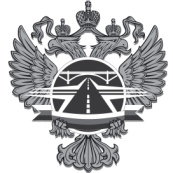 ФЕДЕРАЛЬНОЕ КАЗЕННОЕ УЧРЕЖДЕНИЕ«УПРАВЛЕНИЕ АВТОМОБИЛЬНОЙ  МАГИСТРАЛИМОСКВА – АРХАНГЕЛЬСКФЕДЕРАЛЬНОГО ДОРОЖНОГО АГЕНТСТВА»(ФКУ «Упрдор «Холмогоры»)Победы пр-т, д.33, г. Вологда, 160001тел. (8172) 72-37-55, факс (8172) 72-37-13E-mail: sevzap@vologda.ruИНН  3525065660__________ №   ____1_____                       На №                         от   __________ Владельцу рекламной конструкции